Stagione Sportiva 2023/2024Comunicato Ufficiale N° 212 del 05/04/2024SOMMARIOSOMMARIO	1COMUNICAZIONI DELLA F.I.G.C.	1COMUNICAZIONI DELLA L.N.D.	1COMUNICAZIONI DEL COMITATO REGIONALE	1Recuperi	3NOTIZIE SU ATTIVITÀ AGONISTICA	3COMUNICAZIONI DELLA F.I.G.C.COMUNICAZIONI DELLA L.N.D.C.U. n. 334 del 28.03.2024 L.N.D.Si pubblica in allegato il CU in epigrafe inerente utilizzazione “Fuori quota”.CIRCOLARE N. 65 DEL 04.04.2024Si trasmette, per opportuna conoscenza, la copia della circolare n. 25-2024 elaborata dal Centro Studi Tributari della L.N.D. avente per oggetto:“D.L. n. 39 del 29 marzo 2024, recante misure urgenti in materia fiscale”COMUNICAZIONI DEL COMITATO REGIONALERIUNIONE DEL CONSIGLIO DIRETTIVO N. 9  DEL 05.04.2024Sono presenti: Panichi (Presidente), Arriva, Bottacchiari, Capretti, Colò, Cotichella, Cremonesi, Malascorta, Mughetti, Scarpini, Borroni,(CF), Castellana (Segretario), Dottori (AIAC), Marziali (SGS), Fiumana (AIC)INDIRIZZO E-MAIL COMITATO REGIONALE MARCHESi comunica che l’indirizzo e-mail del Comitato Regionale Marche è variato in:cr.marche01@lnd.it“FUORI QUOTA” ECCELLENZA E PROMOZIONE – 2024/2025Il Consiglio Direttivo del Comitato Regionale Marche, nella riunione odierna, ha deciso che nelle gare di campionato della stagione sportiva 2024/2025 dovranno obbligatoriamente essere utilizzati i seguenti calciatori cosiddetti “fuori quota”:ECCELLENZA	1 nato dal 1.1.2005	+    1 nato dal 1.1.2006PROMOZIONE	1 nato dal 1.1.2005	+    1 nato dal 1.1.2006AUTORIZZAZIONE TORNEIIl Comitato Regionale Marche ha autorizzato l’effettuazione dei sottonotati Tornei organizzati dalle Società sportive, approvandone i regolamenti:TORNEI S.G.S.Denominazione Torneo: 	CAMPIONI IN TOUR AD ANCONA – 1^ EDIZIONEPeriodo di svolgimento:	21.04.2024Categoria:	Esordienti misti – Pulcini misti – Primi Calci e Piccoli AmiciCarattere 	RegionaleOrganizzazione:	A.S.D. GIOVANE ANCONA CALCIOCOMUNICAZIONI DEL SETTORE GIOVANILE E SCOLASTICOEVOLUTION PROGRAMME -TORNEO “IL CALCIATORE DELL’EVOLUTION PROGRAMME”Il Coordinatore Federale Regionale del Settore Giovanile e Scolastico Floriano MARZIALI comunica di seguito i nominativi dei convocati che parteciperanno lunedì 8 aprile 2024 al Torneo del Calciatore Evolution Programme 2024 - Fase Interregionale Triangolare Centro Nord – Toscana – Umbria –MarcheACCOMPAGNATORI: Schena MassimoBaldelli NicolaGentilucci GiacomoDISPOSIZIONI INERENTI IL VIAGGIOPunto di ritrovo Atleti CFT Urbino ore 09.30 parcheggio ingresso autostrada casello di FANO Punto di ritrovo Atleti CFT MACERATA-Recanati ore 10.00 presso GIGOLE’ STORE (a 1 minuto dall’uscita autostradale casello di Ancona Nord, via M. D’Antona 1 - 60033 Chiaravalle (AN).Recuperi CAMPIONATO JUNIORES UNDER 19 REGIONALELa gara CALCIO CORRIDONIA/OSIMANA, non disputata per rinvio il 3.4.2024, viene recuperata sabato 06.04.20’24 ore 17,30, comunale di PetrioloNOTIZIE SU ATTIVITÀ AGONISTICAJUNIORES UNDER 19 REGIONALERISULTATIRISULTATI UFFICIALI GARE DEL 03/04/2024Si trascrivono qui di seguito i risultati ufficiali delle gare disputateGIUDICE SPORTIVOIl Giudice Sportivo Avv. Agnese Lazzaretti, con l'assistenza del segretario Angelo Castellana, nella seduta del 05/04/2024, ha adottato le decisioni che di seguito integralmente si riportano:GARE DEL 2/ 4/2024 PROVVEDIMENTI DISCIPLINARI In base alle risultanze degli atti ufficiali sono state deliberate le seguenti sanzioni disciplinari. CALCIATORI NON ESPULSI SQUALIFICA PER UNA GARA EFFETTIVA PER RECIDIVITA' IN AMMONIZIONE (V INFR) AMMONIZIONE CON DIFFIDA (IX) AMMONIZIONE (XI INFR) AMMONIZIONE (I INFR) GARE DEL 3/ 4/2024 PROVVEDIMENTI DISCIPLINARI In base alle risultanze degli atti ufficiali sono state deliberate le seguenti sanzioni disciplinari. DIRIGENTI INIBIZIONE A SVOLGERE OGNI ATTIVITA' FINO AL 10/ 4/2024 Per proteste. A fine gara AMMONIZIONE (II INFR) ALLENATORI AMMONIZIONE (II INFR) AMMONIZIONE (I INFR) CALCIATORI ESPULSI SQUALIFICA PER DUE GARE EFFETTIVE SQUALIFICA PER UNA GARA EFFETTIVA CALCIATORI NON ESPULSI SQUALIFICA PER TRE GARE EFFETTIVE A fine gara rivolge espressioni offensive ad un giocatore avversario, dopo il provvedimento si rivolge all'arbitro con fare arrogante ed offensivo. SQUALIFICA PER DUE GARE EFFETTIVE Al termine della gara tiene una condotta violenta nei confronti di un calciatore avversario SQUALIFICA PER UNA GARA EFFETTIVA PER RECIDIVITA' IN AMMONIZIONE (V INFR) AMMONIZIONE CON DIFFIDA (IX) AMMONIZIONE CON DIFFIDA (IV INFR) AMMONIZIONE (VII INFR) AMMONIZIONE (VI INFR) AMMONIZIONE (III INFR) AMMONIZIONE (II INFR) AMMONIZIONE (I INFR) UNDER 17 ALLIEVI REGIONALIRISULTATIRISULTATI UFFICIALI GARE DEL 03/04/2024Si trascrivono qui di seguito i risultati ufficiali delle gare disputateGIUDICE SPORTIVOIl Giudice Sportivo Avv. Agnese Lazzaretti, con l'assistenza del segretario Angelo Castellana, nella seduta del 05/04/2024, ha adottato le decisioni che di seguito integralmente si riportano:GARE DEL 2/ 4/2024 PROVVEDIMENTI DISCIPLINARI In base alle risultanze degli atti ufficiali sono state deliberate le seguenti sanzioni disciplinari. ALLENATORI SQUALIFICA FINO AL 17/ 5/2024 Per comportamento non regolamentare AMMONIZIONE (I INFR) CALCIATORI ESPULSI SQUALIFICA PER UNA GARA EFFETTIVA CALCIATORI NON ESPULSI AMMONIZIONE CON DIFFIDA (IV INFR) AMMONIZIONE (VI INFR) AMMONIZIONE (III INFR) AMMONIZIONE (II INFR) AMMONIZIONE (I INFR) GARE DEL 3/ 4/2024 PROVVEDIMENTI DISCIPLINARI In base alle risultanze degli atti ufficiali sono state deliberate le seguenti sanzioni disciplinari. DIRIGENTI AMMONIZIONE (I INFR) CALCIATORI ESPULSI SQUALIFICA PER DUE GARE EFFETTIVE SQUALIFICA PER UNA GARA EFFETTIVA CALCIATORI NON ESPULSI SQUALIFICA PER UNA GARA EFFETTIVA PER RECIDIVITA' IN AMMONIZIONE (V INFR) AMMONIZIONE CON DIFFIDA (IV INFR) AMMONIZIONE (III INFR) AMMONIZIONE (II INFR) AMMONIZIONE (I INFR) GARE DEL 4/ 4/2024 PROVVEDIMENTI DISCIPLINARI In base alle risultanze degli atti ufficiali sono state deliberate le seguenti sanzioni disciplinari. CALCIATORI NON ESPULSI SQUALIFICA PER UNA GARA EFFETTIVA PER RECIDIVITA' IN AMMONIZIONE (V INFR) AMMONIZIONE (II INFR) UNDER 15 GIOVANISSIMI REG.LIRISULTATIRISULTATI UFFICIALI GARE DEL 03/04/2024Si trascrivono qui di seguito i risultati ufficiali delle gare disputateGIUDICE SPORTIVOIl Giudice Sportivo Avv. Agnese Lazzaretti, con l'assistenza del segretario Angelo Castellana, nella seduta del 05/04/2024, ha adottato le decisioni che di seguito integralmente si riportano:GARE DEL 3/ 4/2024 PROVVEDIMENTI DISCIPLINARI In base alle risultanze degli atti ufficiali sono state deliberate le seguenti sanzioni disciplinari. ALLENATORI AMMONIZIONE (II INFR) CALCIATORI ESPULSI SQUALIFICA PER UNA GARA EFFETTIVA CALCIATORI NON ESPULSI AMMONIZIONE CON DIFFIDA (IV INFR) AMMONIZIONE (III INFR) AMMONIZIONE (II INFR) AMMONIZIONE (I INFR) 	IL SEGRETARIO						IL GIUDICE SPORTIVO          F.to Angelo Castellana						  F.to Agnese LazzarettiLe ammende irrogate con il presente comunicato dovranno pervenire a questo Comitato entro e non oltre il 15/04/2024.Pubblicato in Ancona ed affisso all’albo del Comitato Regionale Marche il 05/04/2024.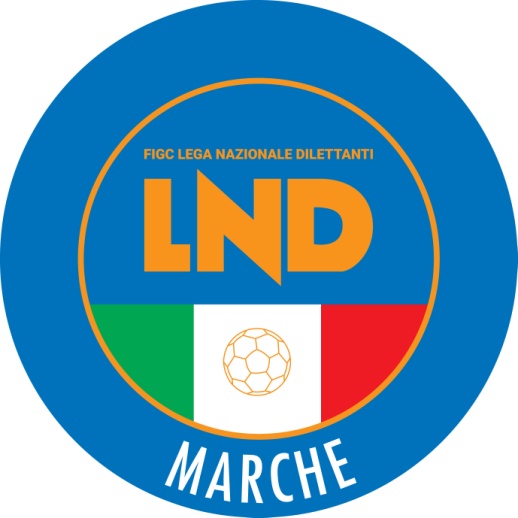 Federazione Italiana Giuoco CalcioLega Nazionale DilettantiCOMITATO REGIONALE MARCHEVia Schiavoni, snc - 60131 ANCONACENTRALINO: 071 285601 - FAX: 071 28560403sito internet: www.figcmarche.it                         e-mail: crl.marche01@lnd.itpec: marche@pec.figcmarche.itNR.COGNOMENOMENASCITASOCIETA’ D’APPARTENENZA1 TORDINIFEDERICO15.01.2010ACADEMY CIVITANOVESE2MARASCAELIA07.12.2010JUNIORJESINA LIBERTAS3TOGNIANDREA09.02.2010GIOVANE ANCONA CALCIO4MERCATELLI ANDREA09.03.2010GIOVANE SANTORSO5CARNEVALI GREGORIO13.04.2010PGS ROBUR6TORSELLOLUCA11.05.2010K SPORT MONTECCHIO GALLO7D’ANGELOCARLO15.10.2010ACADEMY CIVITANOVESE8MARTELLIJACOPO04.06.2010VADESE CALCIO9VEGLIO’ LEONARDO20.02.2010ACCADEMIA GRANATA LE10VACCHETTADENIS 09.02.2010K SPORT MONTECCHIO GALLO11TAINIEDOARDO19.03.2010VALFOGLIA12ROMAGNOLIDIEGO02.12.2010PGS ROBUR13MARSILIMATTIA23.03.2010US TOLENTINO 191914TERMINESIANDREA18.04.2010ACCADEMIA GRANATA LE15TACCONIRICCARDO13.02.2010TREIESE16VENDITTIALESSIO10.09.2010VILLA MUSONE17GRIGOREJULIAN31.03.2010NUOVA ALTOFOGLIA18TORRESI MATTEO14.01.2010S.S. MACERATESE 1922MARTA ITALO ALBERTO(K SPORT MONTECCHIO GALLO) FRANCA CHRISTIAN(K SPORT MONTECCHIO GALLO) VOLPONI ALESSANDRO(MONTEFANO CALCIO A R.L.) LUZI TOMMASO(GABICCE GRADARA) MAGI FILIPPO(GABICCE GRADARA) LORENZETTI GIOSUE(JESI) GENTILETTI ALDO(AURORA TREIA) PIETRELLI SIMONE(I.L. BARBARA MONSERRA) DRAISCI MATTIA(AURORA TREIA) D ARTAGNAN DIEGO(POTENZA PICENA) CURZI LEONARDO(URBANIA CALCIO) FELIC ADIN(POTENZA PICENA) GUIDI TOMMASO(VILLA S.MARTINO) MAGI FRANCESCO(VILLA S.MARTINO) VELESTRINI CRISTIAN(AURORA TREIA) ANTONINI DANIEL(ATLETICO CENTOBUCHI) LIUZZI PAOLO(FABRIANO CERRETO) ROSSI MATTEO(PORTUALI CALCIO ANCONA) PELACANI LUCA(POTENZA PICENA) GASPARRONI ANDREA(CUPRENSE 1933) ERCOLI NICOLA(CALDAROLA G.N.C.) PERINI GABRIEL(FABRIANO CERRETO) SABBATINI PEVERIER RICCARDO(I.L. BARBARA MONSERRA) SANTI FRANCESCO(LMV URBINO CALCIO) ROSSINI NICOLA(MOIE VALLESINA A.S.D.) NICOLAI SIMONE(MONTICELLI CALCIO S.R.L.) LUCARELLI TOMMASO(MONTURANO CALCIO) SECK MOUHAMED(POL. LUNANO) ATTACCALITE MARCO(POTENZA PICENA) CARINELLI JACOPO(POTENZA PICENA) BUSHAJ DANIELE(SANGIORGESE M.RUBBIANESE) MANCINI ENRICO(URBANIA CALCIO) ZAMPALONI ALESSANDRO(ATL. CALCIO P.S. ELPIDIO) GNAHE SIEKAHN(I.L. BARBARA MONSERRA) ANGELINI DIEGO(MONTICELLI CALCIO S.R.L.) D ANNUNZIO ALESSANDRO(MONTICELLI CALCIO S.R.L.) GASPARI GIANDOMENICO(MONTICELLI CALCIO S.R.L.) CALABRESE NICOLAS(AURORA TREIA) FOGLIA LEONARDO(AURORA TREIA) GRIZI PARIDE(I.L. BARBARA MONSERRA) MARINONI NICO(POL. LUNANO) LUZI MATTEO(POTENZA PICENA) BEGA GIANLUCA(CASTELFIDARDO S.S.D. ARL) FAZI GIACOMO(MONTURANO CALCIO) EL MAJHAD MAROINE(POTENZA PICENA) ONOFRI BIANCHINI NICOLA(ATL. CALCIO P.S. ELPIDIO) PAGLIARICCIO ALESSANDRO(ATLETICO MONDOLFOMAROTTA) PASQUI LORENZO(CHIESANUOVA A.S.D.) DE CAROLIS FILIPPO(CUPRENSE 1933) ONORI DANIELE(CUPRENSE 1933) FRATERNALE FANELLI CRISTIAN(LMV URBINO CALCIO) PICCIONI GIOELE(MOIE VALLESINA A.S.D.) PACI GABRIELE(POL. LUNANO) CAVALIERI ALESSANDRO(POTENZA PICENA) GENTILI ALESSANDRO(S.ORSO 1980) MORBIDELLI DIEGO(S.ORSO 1980) FORMENTINI LORENZO(SANGIUSTESE VP) SANTONI RICCARDO(VIGOR CASTELFIDARDO-O ASD) DESANTIS MATTEO(VILLA S.MARTINO) CAPPELLETTI MICHELE(AURORA TREIA) GRASSELLI MARCO(CALDAROLA G.N.C.) VERRENGIA LORENZO(CIVITANOVESE CALCIO) RAMUNDO LUCA(FABRIANO CERRETO) SANTINELLI GIORDANO(FABRIANO CERRETO) CEGLIE LUCA(TOLENTINO 1919 SSDARL) SEDANI GIACOMO(UNIONE CALCIO PERGOLESE) LONGHI LORENZO(URBANIA CALCIO) CAMILLETTI PIETRO(VIGOR CASTELFIDARDO-O ASD) BIDDOCCU ANDREA(VILLA S.MARTINO) VAGNARELLI FILIPPO(VISMARA 2008) LUCHETTI LUCA(UNIONE CALCIO PERGOLESE) MONTI LUCA(PALOMBINA VECCHIA) CINGOLANI FRANCESCO(C.S.I.DELFINO FANO) MURGIA FILIPPO(PALOMBINA VECCHIA) COZZOLINO SIMONE(C.S.I.DELFINO FANO) CASELLI NICHOLAS(PALOMBINA VECCHIA) MARINELLI MATTEO EZEQUIEL(PALOMBINA VECCHIA) PENNACCHINI ALESSANDRO(NUOVA ALTOFOGLIA) GIACCHETTI EMANUELE(PALOMBINA VECCHIA) MASSERIA ANDREA(PALOMBINA VECCHIA) ROLLO PIETRO(SENIGALLIA CALCIO) BULLA QEREM(JUNIORJESINA LIBERTAS ASD) TONTINI MARCO(NUOVA ALTOFOGLIA) GIORGETTI GIANLUCA(PORTORECANATI A.S.D.) MOSCA FEDERICO(CINGOLANA SAN FRANCESCO) DELLA COSTANZA ALEX(GABICCE GRADARA) BRUSCHI NICOLO(PORTORECANATI A.S.D.) URBANI TOMMASO(BORGO ROSSELLI A.S.D.) GUIDANTONI ALESSIO(PORTORECANATI A.S.D.) TIRANTI FEDERICO(CINGOLANA SAN FRANCESCO) CRIALESI FRANCESCO(FABRIANO CERRETO) PAIARDINI NATAN(K SPORT MONTECCHIO GALLO) ROMANI MARCO(K SPORT MONTECCHIO GALLO) POSTIGLIONE CRISTIAN(PORTORECANATI A.S.D.) STORTONI LEONARDO(PORTORECANATI A.S.D.) SULEJMAN DEIVID(PORTORECANATI A.S.D.) ALBANESI GIULIO(CINGOLANA SAN FRANCESCO) MALACCARI MATTEO(CIVITANOVESE CALCIO) MARANIELLO TOMMASO(FABRIANO CERRETO) DELMONTE ALESSANDRO(K SPORT MONTECCHIO GALLO) FABBRIZIOLI MATTIA(K SPORT MONTECCHIO GALLO) PEDERBELLI CHRISTIAN(K SPORT MONTECCHIO GALLO) CARBINI LORENZO(BORGO ROSSELLI A.S.D.) SALTAMARTINI FILIPPO(CINGOLANA SAN FRANCESCO) NATALI ALESSANDRO(FABRIANO CERRETO) MOGLIE ALESSIO(MONTEFANO CALCIO A R.L.) SPLENDIANI EDOARDO(RECANATESE S.R.L.) ARISTE LUCA(JESI) ANGELICI DAVIDE(RECANATESE S.R.L.) VESSELLA LEANDRO(ACADEMY CIVITANOVESE) DIAZ SANTANA EMERSON(NUOVA FOLGORE) DIALETTO MICHELE(CENTOBUCHI 1972 MP) BORDI MARCO(CALDAROLA G.N.C.) RUIZ GRELLONI ENOL(CAMERINO CASTELRAIMONDO) FEDAK ALESSANDRO(FERMO SSD ARL) MALASPINA ANDREA(FERMO SSD ARL) BOCCI NICOLAS(INVICTUS GROTTAZZOLINA FC) PETRINI MANUEL(ACADEMY CIVITANOVESE) GALEAZZI VALENTINO(BIAGIO NAZZARO) BINOTTI LORENZO(CALDAROLA G.N.C.) AMADIO MARCO(CENTOBUCHI 1972 MP) FORCONI LORIS(MOIE VALLESINA A.S.D.) FRATINI FRANCESCO(CENTOBUCHI 1972 MP) SCALDINI LUCA(F.C. VIGOR SENIGALLIA) PELLEGRINI ALESSANDRO(FABRIANO CERRETO) VENTURI LUCA(GIOVANE SANTORSO) MELONI FRANCESCO(MOIE VALLESINA A.S.D.) ANDREANI NICOLA(TOLENTINO 1919 SSDARL) TORCOLACCI ANDREA(URBANIA CALCIO)   Il Segretario(Angelo Castellana)Il Presidente(Ivo Panichi)